Комитет по стандартам ВОИС (КСВ)Седьмая сессияЖенева, 1–5 июля 2019 г.отчет о ходе выполнения задачи № 55Документ подготовлен Международным бюроСПРАВОЧНАЯ ИНФОРМАЦИЯ	На своей пятой сессии, состоявшейся в 2017 г., Комитет по стандартам ВОИС (КСВ) принял решение о постановке задачи № 55:«В рамках изучения возможности разработки стандарта ВОИС, который помог бы ведомствам интеллектуальной собственности (ВИС) обеспечить более высокое качество исходной информации, касающейся имен заявителей:провести обследование, посвященное использованию ВИС идентификаторов заявителей и связанным с этим потенциальным проблемам; и подготовить предложение, касающееся дальнейших действий по стандартизации имен заявителей в документах по ИС, и представить его на рассмотрение КСВ».	Для выполнения задачи № 55 КСВ также учредил Целевую группу по стандартизации имен (NSTF) и назначил Корейское ведомство интеллектуальной собственности (КВИС) и Международное бюро руководителями Целевой группы (см. пункты 86-88 документа CWS/5/22).	На своей шестой сессии КСВ просил Целевую группу выполнить следующие задачи: Целевая группа проведет опрос, посвященный использованию ВИС идентификаторов заявителей и представит отчет о его результатах седьмой сессии КСВ;Международное бюро проведет в 2019 г. рабочее совещание по вопросам стандартизации имен в целях дальнейшего изучения вопросов стандартизации имен и использование идентификаторов; и На основе результатов опроса на рассмотрение седьмой сессии КСВ будет вынесено предложение о дополнительных действиях.(См. пункты 167-168 документа CWS/6/34.)ОБСУЖДЕНИЕ И РЕЗУЛЬТАТЫ	Отзываясь на просьбу КСВ, в ноябре 2018 г. Секретариат распространил среди ВИС опрос, посвященный использованию идентификаторов заявителей.  Ответы были собраны до марта 2019 г. включительно.  В опросе приняли участие двадцать три ВИС. Результаты опроса изложены в обобщенном виде в документе CWS/7/8.	Поскольку опрос, посвященный использованию идентификаторов, уже проведен, Международное бюро считает первый пункт описания задачи № 55 выполненным и предлагает принять следующую пересмотренную редакцию описания задачи: «В рамках изучения возможности разработки стандарта ВОИС, который бы помог ведомствам интеллектуальной собственности (ВИС) обеспечить более высокое качество исходной информации, касающейся имен заявителей, подготовить предложение, касающееся дальнейших действий по стандартизации имен заявителей в документах по ИС, и представить его на рассмотрение КСВ.»	2 и 3 мая 2019 г. Международное бюро провело рабочее совещание по вопросам стандартизации имен в штаб-квартире ВОИС в Женеве. В рабочем совещании приняли участие тридцать человек, включая представителей ведомств ИС, пользователей информации, касающейся ИС, представителей организаций частного сектора, являющихся провайдерами данных по ИС, а также научных работников.  Целями совещания было:обеспечение более глубокого понимания ведомствами ИС, представителями отрасли и другими специалистами преимуществ и недостатков существующей практики стандартизации имен;изучение возможностей использования идентификаторов заявителей ведомствами ИС и проблем, возникающих в этой связи; ивыявление направлений сотрудничества и потенциальных проектов для ведомств ИС и ВОИС, особенно в рамках деятельности КСВ и Целевой группы по стандартизации имен.	В первый день работы совещания рассматривались вопросы стандартизации имен; второй день был посвящен обсуждению идентификаторов.  По окончании каждого дня работы совещания созывалось совещание Целевой группы, на котором члены Целевой группы обсуждали полученные результаты и планы дальнейшей работы. Устный отчет об итогах рабочего совещания и совещания Целевой группы будет представлен на текущей сессии КСВ.	КСВ предлагается: принять к сведению содержание настоящего документа, включая информацию о проведенном опросе и состоявшемся рабочем совещании; ирассмотреть и утвердить предлагаемое новое описание задачи № 55 и просить Целевую группу по стандартизации имен внести на рассмотрение восьмой сессии Комитета предложение о дальнейших действиях, упомянутое в пункте 5 выше.[Конец документа]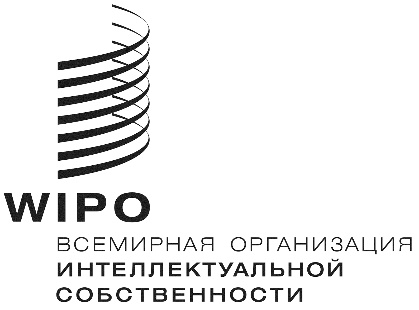 RCWS/7/7CWS/7/7CWS/7/7Оригинал:  английский Оригинал:  английский Оригинал:  английский ДАТА:  14 МАя 2019 Г.  ДАТА:  14 МАя 2019 Г.  ДАТА:  14 МАя 2019 Г.  